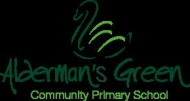 							Alderman’s Green Community Primary School							Alderman’s Green RoadCoventry, CV2 1PPDear Applicant, On behalf of the Governing Body, I am delighted that you have shown an interest in the vacancy we have for Headteacher of Alderman’s Green Community Primary School. Our school is a vibrant community where pupils enjoy learning, staff are passionate in their desire to raise standards for all learners and parents want the best outcomes for their children. We have a caring, inclusive ethos with high aspirations for all of our students. We strongly believe that it is our duty to broaden the minds and horizons of all the children in our care to give them the very best start in life.We are looking for an inspirational Headteacher who has the drive and determination to ‘Go The Extra Mile’ to secure educational excellence for all, combined with strong leadership, management and interpersonal skills. If you feel you have these qualities and skills, we would very much welcome your application.Visits to the school are encouraged and may be arranged by contacting Brenda Law or Nicola Ward on 024 7668 8918.Further information is available on the school website:  https://www.aldermansgreen.coventry.sch.uk/ Thank you for considering this post. We look forward to hearing from you.Yours sincerely,     Hayley Shortt    Chair of Governors